от  23 июля  2020 года № 27-3г. Горно-АлтайскОб утверждении Положения о Президиуме Горно-Алтайского городского Совета депутатов Руководствуясь статьей 46 Устава муниципального образования «Город Горно-Алтайск», принятого постановлением Горно-Алтайского городского Совета депутатов от 22 марта 2018 года № 7-1, Горно-Алтайский городской Совет депутатов решил:         1. Утвердить  прилагаемое Положение о Президиуме Горно-Алтайского городского Совета депутатов.         2. Контроль исполнения настоящего решения возложить на Постоянный комитет по правовым вопросам, местному самоуправлению, правопорядку, СМИ, общественным связям и депутатской  этике.3. Настоящее решение подлежит официальному опубликованию 
и вступает в силу после дня его официального опубликования.Мэр города Горно-Алтайска                                                                Ю.В.Нечаев                                                                                         УТВЕРЖДЕНО                                                                            к решению Горно-Алтайского                                                                            городского Совета депутатов                                                                             «___»____________года №____ПОЛОЖЕНИЕО  Президиуме Горно-Алтайского городского Совета депутатовСтатья 1. Общие положение        1 Для организации работы Горно-Алтайского городского Совета депутатов  (далее по тексту – Совет депутатов) и его органов, координации деятельности Совета депутатов с иными органами местного самоуправления, органами государственной власти и их должностными лицами, а также для осуществления отдельных полномочий по вопросам организации деятельности Совета депутатов, предусмотренных муниципальными  нормативными правовыми актами Совета депутатов, Совет депутатов формирует из числа депутатов Совета депутатов  рабочий орган комиссию - Президиум  Горно-Алтайского городского Совета депутатов                              (далее  - Президиум).       2. Президиум вправе вносить в Совет депутатов предложения о передаче проектов правовых актов Совета депутатов на публичные слушания, а рассмотрения важнейших вопросов местного самоуправления - на местный референдум.3. По предложению  Президиума Совет депутатов может заслушать отчет Администрации  « Города Горно-Алтайска»  о работе в целом или по отдельным вопросам ее деятельности. Отчет Администрации  до рассмотрения его на сессии Совета депутатов  передается на заключение                 в постоянные комитеты.5. Президиум по вопросам, относящимся к ведению Совета депутатов, вправе заслушивать руководителей: органов и структурных подразделений Администрации  муниципального образования « Город Горно-Алтайск»;других органов местного самоуправления и государственной власти, расположенных на территории муниципального образования "Город                 Горно-Алтайск";муниципальных учреждений и предприятий;      предприятий, учреждений и организаций всех форм собственности, расположенных на территории муниципального образования "Город               Горно-Алтайск".6. Президиум по вопросам, относящимся к ведению Совета депутатов, вправе запрашивать от должностных лиц Администрации, муниципальных предприятий и учреждений, иных органов и организаций, расположенных на территории муниципального образования, представления документов, письменных заключений, отчетных данных и иных материалов.7. Разработанные Президиумом рекомендации и решения по вопросам деятельности Администрации, ее органов и структурных подразделений, муниципальных предприятий и учреждений, а также расположенных на территории муниципального образования "Город Горно-Алтайск" предприятий, учреждений и организаций федерального и республиканского подчинения по вопросам местного значения направляются соответствующим органам, предприятиям, учреждениям и организациям.Статья 2. Основные цели и задачи деятельности1. Основной целью деятельности Президиума является создание условий, обеспечивающих эффективную работу депутатов, постоянных комиссий и Совета депутатов в целом по решению вопросов местного значения в интересах жителей муниципального образования " Город               Горно-Алтайск".2. С учетом основной цели перед Президиумом стоят следующие основные задачи:1) координация деятельности депутатов Совета депутатов и постоянных комитетов Совета депутатов, в том числе по ведению нормотворческой работы;2) предварительное рассмотрение и подготовка вопросов, относящихся     к ведению Совета депутатов;       3) контроль за их исполнением правовых актов Совета депутатов.Статья 3. Организационные и правовые основы работы 1. В состав Президиума входят по должности:1) Мэр города Горно-Алтайска;       2) Заместитель председателя  Горно-Алтайского городского Совета депутатов;3) Председатели постоянных комитетов Горно-Алтайского городского Совета депутатов; 4) Руководители депутатских фракций.2. Совет депутатов вправе избрать в состав Президиума и других депутатов  Совета депутатов в количестве, не превышающем одной четвертой от числа членов Президиума, входящих в него по должности.3.  Возглавляет Президиум  Мэр города Горно-Алтайска.4. Президиум подотчетен Совету депутатов. Президиум регулярно информирует Совет депутатов о своей деятельности. 5. Президиум осуществляет свою деятельность в течение срока полномочий Совета депутатов в соответствии с Конституцией Российской Федерации, федеральными законами, Конституцией  Республики Алтай, законами Республики Алтай, Уставом муниципального образования "Город Горно-Алтайск", Регламентом Совета депутатов Горно-Алтайского городского Совета депутатов, настоящим Положением и решениями Совета депутатов.Статья 4. Вопросы ведения и полномочия1. Президиум осуществляет:  предварительное рассмотрение перечня вопросов, планируемых                   к рассмотрению Советом депутатов, с установлением графика их подготовки                к сессии; формирование проекта плана нормотворческой деятельности Совета депутатов; рассмотрение вопросов и принятие решений о подведомственности вопросов Постоянным комитетам Совета депутатов и о совместном рассмотрении отдельных вопросов Постоянными комитетами Совета депутатов;рассмотрение отчетов о работе Постоянных комитетов Совета депутатов;рассмотрение вопросов о ходе выполнения решений Совета депутатов как по собственной инициативе, так и по предложению Постоянных комитетов Совета депутатов, депутатов Совета депутатов; предварительное рассмотрение проекта бюджета муниципального образования "Город Горно-Алтайск" до его рассмотрения на сессии Совета депутатов;Статья 5. Порядок работы        1. Мэр города уведомляет членов Президиума о дате и месте  проведения Президиума.2. Заседание Президиума правомочно, если на нем присутствует более половины от установленного состава Президиума.3. Заседания Президиума проводятся открытыми. По решению Президиума может быть проведено закрытое заседание Президиума.4. Депутаты Совета депутатов могут принимать участие в заседаниях Президиума, в том числе и закрытых, с правом совещательного голоса.5. Глава Администрации  города Горно-Алтайска  может участвовать                в заседаниях Президиума, в том числе закрытых, с правом совещательного голоса.6. Все заседания Президиума протоколируются. Обязанности секретаря заседания выполняет работник аппарата Совета депутатов. Протокол подписывается председательствующим на заседании и секретарем заседания.7. Решения Президиума по рассматриваемым вопросам могут быть изложены непосредственно в протоколе заседания Президиума либо оформляться отдельным документом.8. Член Президиума, не согласный с принятым решением, вправе изложить свое особое мнение в письменном виде. Особое мнение члена Президиума приобщается к протоколу заседания Президиума.Статья 6. Расширенное заседание1. В случаях, если правовым актом Совета депутатов непосредственно установлено принятие соответствующего решения на совместном заседании Президиума  и постоянного комитета  Совета депутатов, проводится расширенное заседание Президиума Совета депутатов.2. Расширенное заседание Президиума правомочно, если на нем присутствует более половины от общего состава членов Президиума                       и членов соответствующего постоянного комитета.3. Решение на расширенном заседании Президиума считается принятым, если за него проголосовало большинство от общего состава членов Президиума и членов соответствующего постоянного комитета.ГОРНО-АЛТАЙСКИЙГОРОДСКОЙ СОВЕТДЕПУТАТОВ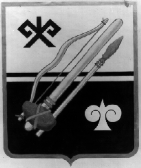 ГОРНО-АЛТАЙСК  КАЛАНЫҤ ДЕПУТАТТАР СОВЕДИРЕШЕНИЕЧЕЧИМ